	Женева, 7 июня 2017 годаУважаемая госпожа,
уважаемый господин,1	В соответствии с решением КГСЭ МСЭ-Т, принятом на собрании в Женеве, которое проходило с 1 по 4 мая 2017 года, я рад объявить о создании Оперативной группы МСЭ-Т по применению технологии распределенного реестра (ОГ-DLT).2	ОГ-DLT будет выявлять и анализировать приложения и услуги на базе DLT, собирать примеры передового опыта и составлять руководства, которые способствуют внедрению этих приложений и услуг в глобальном масштабе, а также предлагать дальнейшие направления связанной с этим работы по стандартизации, ведущейся в исследовательских комиссиях МСЭ-Т.3	ОГ-DLT будет работать в соответствии с процедурами, изложенными в Рекомендации МСЭ-T A.7, и в рамках круга ведения, содержащегося в Приложении 1. 4	КГСЭ назначила г-на Давида Ватрена (Swisscom) Председателем ОГ-DLT. Назначение заместителя Председателя будет произведено на первом собрании, и оно должно в основном базироваться на проявленной компетентности как по техническим вопросам, которыми занимается группа, так и по требуемым навыкам управления. Следует иметь в виду, что должности заместителей председателя открыты и для тех, кто не является членом.5	ОГ-DLT открыта для участия Государств – Членов МСЭ, Членов Секторов, Ассоциированных членов, Академических организаций – Членов МСЭ, а также любого лица из страны, являющейся Членом МСЭ, которое пожелает внести вклад в ее работу; к таким лицам относятся также члены или представители заинтересованных организаций по разработке стандартов.Предлагаем всем лицам, заинтересованным в получении обновленной информации и объявлений, относящихся к Группе, зарегистрироваться в списке почтовой рассылки ОГ-DLT. Подробная информация о порядке регистрации размещена на домашней странице ОГ-DLT: https://itu.int/en/
ITU-T/focusgroups/dlt/.Первое собрание ОГ-DLT6	Первое собрание ОГ-DLT будет проведено в штаб-квартире МСЭ, Женева, Швейцария, с 17 по 19 октября 2017 года включительно.7	По согласованию с Председателем ОГ-DLT задачи первого собрания будут следующие: 1) общее обсуждение вопросов DLT и ее стандартизации; 2) обсуждение структуры ОГ-DLT, ожидаемых результатов, сфер ответственности, графика; 3) рассмотрение вкладов и первоначальная разработка результатов.8	Предлагается представлять вклады по следующим темам: 1) современное состояние DLT, например термины, определения, концепции, экосистема (стандартов); и 2) конкретные сценарии использования и вопросы их стандартизации. Вклады в письменном виде следует представлять в Секретариат МСЭ (tsbfgdlt@itu.int) в электронном формате, используя шаблоны, имеющиеся на домашней странице ОГ-DLT. Предельный срок представления – 10 октября 2017 года.9	Открытие собрания состоится в первый день его работы в 09 час. 30 мин. Регистрация участников начнется в 08 час. 30 мин. при входе в здание "Монбрийан". Практическая информация о собрании представлена в Приложении 2. Повестка дня собрания и план распределения времени будут размещены на домашней странице ОГ-DLT до начала собрания. Обсуждения будут проводиться только на английском языке.10	Для того чтобы МСЭ мог предпринять необходимые действия по организации собрания, участникам предлагается пройти регистрацию в онлайновом режиме на домашней странице ОГ-DLT в максимально короткий срок, но не позднее 10 октября 2017 года. Регистрация необходима для дистанционного участия, а также для участия на месте. Подробная информация о дистанционном участии будет размещена на домашней странице ОГ-DLT.Основные предельные срокиЖелаю вам плодотворного и приятного собрания. С уважением,Приложения: 2ПРИЛОЖЕНИЕ 1Круг ведения:
Оперативная группа МСЭ-Т по применению технологии 
распределенного реестра (ОГ-DLT)1	Обоснование и сфера деятельностиВ последнее время технология распределенного реестра (DLT) стала одной из революционных инноваций, обладающих огромным потенциалом коренного изменения нашей экономики, культуры и общества. DLT представляет собой открытый, распределенный, защищенный реестр, способный эффективно регистрировать все транзакции или онлайновые действия соответствующих объединений поддающимся проверке образом. Теоретически, DLT является защищенной по своему замыслу и представляет собой пример распределенной вычислительной системы с высокой отказоустойчивостью. Ввиду этого с DLT можно добиться децентрализованного консенсуса. Эта технология делает возможными инновационные финансовые/нефинансовые децентрализованные приложения/услуги, такие как электронные услуги и услуги на базе IoT, которые устраняют необходимость в третьих сторонах-посредниках. Результаты работы этой ОГ могут быть применимы к электронным услугам.Вследствие этого DLT подходит для регистрации событий, регистрации данных о платежных транзакциях, других видов деятельности по управлению записями, управления определением идентичности, обработки транзакций и подтверждения происхождения данных.Для соответствующих заинтересованных сторон, таких как регуляторные органы электросвязи, финансовые регуляторные органы, поставщики услуг, поставщики платформ, операторы сетей; международные организации и отраслевые форумы и консорциумы, ОГ-DLT будет служить открытой платформой для совместного использования знаний, передового опыта и уроков, извлеченных на местах, с целью определения необходимых стандартизованных систем для содействия расширению масштабов распространения приложений и услуг на базе DLT во всем мире.ОГ-DLT, которую предложено создать под эгидой КГСЭ, могла бы рассматривать ряд вопросов DLT, например сценарии использования и приложения, требования к внедрению, аспекты регулирования и политики, аспекты безопасности и конфиденциальности, а также многие другие аспекты.ОГ-DLT могла бы состоять из нескольких рабочих групп, которые бы рассматривали вышеупомянутые вопросы и темы.2	Оперативная группа МСЭ-Т по применению технологии распределенного реестра (ОГ-DLT)ОГ-DLT МСЭ-Т будет проводить анализ приложений и услуг на базе DLT, которые могут быть стандартизованы исследовательскими комиссиями МСЭ-Т, выявлять примеры передового опыта и составлять руководства, которые могут способствовать внедрению этих приложений и услуг в глобальном масштабе, и определять направления дальнейших исследований, которые должны быть проведены исследовательскими комиссиями МСЭ-Т, с тем чтобы удовлетворить неотложные рыночные потребности. Она разработает дорожную карту по стандартам безопасности функционально совместимых услуг на базе DLT, принимая во внимание работу, проводимую в настоящее время различными соответствующими группами, организациями по разработке стандартов (ОРС) и форумами, а также комплект материалов по регулированию, который может использоваться национальными директивными и регуляторными органами Государств – Членов МСЭ.Эта Оперативная группа будет тесно сотрудничать с соответствующими исследовательскими комиссиями МСЭ-T и приглашать организации, не являющиеся членами МСЭ-Т, принимать участие в ее работе.2.1	ЗадачиС целью поддержки разработки базовых материалов к глобальным стандартам для приложений и услуг на базе DLT перед этой Оперативной группой ставятся следующие задачи:•	Устанавливать контакты и взаимоотношения с другими организациями, способными внести вклад в деятельность по разработке стандартов на базе DLT. •	Описывать экосистему для приложений и услуг на базе DLT и определять соответствующие функции и обязанности заинтересованных сторон в экосистеме.•	Выявлять сценарии успешного использования для внедрения приложений и услуг на базе DLT.•	Предлагать будущие темы исследований МСЭ-Т и соответствующие действия различных исследовательских комиссий МСЭ-Т, например в следующих областях: −	концепции, охват, перспективы и сценарии использования в отношении услуг на базе DLT;−	характеристики услуг на базе DLT и требования к ним;−	архитектурная основа и технологии взаимодействия услуг на базе DLT;−	анализ и оценка современного состояния DLT и степени ее проработки;−	изучение аспектов безопасности и конфиденциальности, касающихся приложений и услуг на базе DLT;−	рассмотрение способов расширения онлайнового доверия при использовании DLT;−	обеспечение платформы для обмена полученными результатами и для диалога по политическому и регуляторному воздействию DLT между предприятиями, работающими над приложениями DLT, и регуляторными органами различных секторов промышленности/экономики;−	определение заинтересованных сторон, с которыми МСЭ-Т может продолжить сотрудничество, возможные коллективные меры и конкретные следующие шаги. 2.2	ВзаимодействиеЭта Оперативная группа будет тесно сотрудничать со всеми исследовательскими комиссиями МСЭ-Т, в особенности с ИК11, ИК13, ИК16, ИК17 и ИК20. ОГ-DLT будет осуществлять координацию с ОГ-DPM и с инициативой "Объединение усилий в целях построения "умных" устойчивых городов" (U4SSC) под эгидой 20-й Исследовательской комиссии МСЭ-Т, в зависимости от случая.ОГ-DLT будет сотрудничать с соответствующими организационными структурами в соответствии с Рекомендацией МСЭ-Т A.7.К числу таких организационных структур относятся следующие: финансовые учреждения, регуляторные органы электросвязи, финансовые регуляторные органы, неправительственные организации (НПО), директивные органы, ОРС, отраслевые форумы и консорциумы (такие, как ТК307 ИСО, ОТК1 ИСО/МЭК, Ассоциация GSM, SWIFT и т. д.), сети платежных систем, компании, занимающиеся денежными переводами, компании ИКТ, академические организации, научно-исследовательские учреждения и другие соответствующие организации.2.3	Конкретные задачи и результаты работы•	Использовать касающиеся DLT результаты работы ОГ-DFS и изучать пробелы между результатами работы ОГ-DFS и тем, чего необходимо достичь.•	Собирать и документально оформлять информацию по осуществляемым в настоящее время инициативам и видам деятельности заинтересованных сторон, занимающихся приложениями и услугами на базе DLT. Это предусматривает разработку сценариев использования и определение стандартов, связанных с развертыванием услуг на базе DLT в различных странах мира. •	Разработать документ, который отражает то, как технологии делают возможными приложения и услуги благодаря фундаментальной природе экосистемы, включая примеры передового опыта политической и регуляторной основы, методики оценки риска и используемые бизнес-модели. •	Разработать отчет по определениям терминов и таксономии для приложений и услуг на базе DLT и их экосистемы. •	Разработать отчет о возможных препятствиях для развертывания услуг на базе DLT. •	Изучать и анализировать последствия придания обязательного характера функциональной совместимости и взаимодействия услуг на базе DLT. Это предусматривает разработку дорожной карты по стандартам функционально совместимых услуг на базе DLT с учетом проблем и передового опыта в области функциональной совместимости.•	Изучать и анализировать последствия внедрения стандартов для трансграничных денежных переводов.•	Изучать и анализировать вопросы технической конкуренции, которые могут препятствовать развертыванию услуг на базе DLT. •	Разработать комплект материалов по регулированию, который может использоваться директивными и регуляторными органами для расширения масштабов распространения услуг на базе DLT.•	Организовывать региональные тематические семинары-практикумы для сбора вкладов от различных заинтересованных сторон. Эти семинары-практикумы станут платформой для исследования передового опыта с целью согласования нормативно-правовой базы для приложений и услуг на основе DLT во всем мире. На семинары-практикумы будут собираться представители регуляторных органов в сферах электросвязи и финансов, директивных органов и других соответствующих сторон для определения вопросов и приоритетов, обмена информацией и примерами передового опыта в рамках процессов взаимного обучения и распространения знаний, а также определения возможных политических мер, которые способствовали бы охвату финансовыми услугами. •	Составлять технические отчеты, в которых бы описывались и анализировались пробелы в стандартизации, а также определялась бы будущая работа по стандартизации для исследовательских комиссий МСЭ-Т в области услуг на базе DLT.•	Направлять заключительные результаты работы основной комиссии по меньшей мере за четыре календарных недели до собрания основной комиссии.2.4	Основная комиссия Основной комиссией является КГСЭ.2.5	РуководствоСм. пункт 2.3 Рекомендации МСЭ-T A.7.2.6	УчастиеСм. пункт 3 Рекомендации МСЭ-T A.7. Для справочных целей будет вестись список участников, который будет сообщаться основной комиссии. Важно отметить, что участие в этой Оперативной группе должно основываться на вкладах и активном участии в ее работе.2.7	Административная поддержкаСм. пункт 5 Рекомендации МСЭ-T A.7.2.8	Общее финансированиеСм. пункты 4 и 10.2 Рекомендации МСЭ-T A.7. 2.9	Собрания Частота и место проведения собраний будут определяться Оперативной группой, и общий план собраний будет сообщаться как можно скорее. Оперативная группа будет осуществлять свою работу с помощью электронных средств с использованием телеконференций, а также в форме очных собраний, а также, насколько это возможно, проведение собраний максимально приближенно по времени и месту к существующим собраниям. Собрания будут проводиться так, как определит Оперативная группа, и о них будет объявляться с помощью электронных средств (например, по электронной почте и на веб-сайте и т. д.), по крайней мере за четыре недели до начала собрания. 2.10	Технические вкладыВклады должны предоставляться не позже чем за двенадцать календарных дней до начала собрания. 2.11	Рабочий языкРабочим языком будет английский. 2.12	Утверждение результатов работыРезультаты работы будут утверждаться на основе консенсуса. 2.13	Рабочие руководящие указанияСм. пункт 13 Рекомендации МСЭ-T A.7.2.14	Отчеты о ходе работыСм. пункт 11 Рекомендации МСЭ-T A.7. 2.15	Объявление о создании Оперативной группыО создании Оперативной группы будет объявлено в циркулярном письме БСЭ, адресованном всем членам МСЭ, на веб-странице МСЭ-Т Newslog и с помощью других средств, включая переписку с другими заинтересованными организациями.2.16	Основные этапы и продолжительность работы Оперативной группыПродолжительность деятельности Оперативной группы составляет полтора года после проведения первого собрания, но может быть при необходимости продлена по решению основной комиссии.Предварительный список основных этапов работы включает: •	Первое собрание Оперативной группы: третий квартал 2017 года.2.17	Патентная политикаСм. пункт 9 Рекомендации МСЭ-T A.7.ПРИЛОЖЕНИЕ 2Первое собрание ОГ-DLT МСЭ-Т
Женева, Швейцария, 17–19 октября 2017 годаПрактическая информация о собрании для участниковМетоды и средства работыПРЕДСТАВЛЕНИЕ ДОКУМЕНТОВ И ДОСТУП К ДОКУМЕНТАМ: Собрание будет проходить на безбумажной основе. Предлагается направлять письменные вклады, которые следует представлять по электронной почте tsbfgdlt@itu.int не позднее 10 октября 2017 года, используя шаблон документов, размещенный на домашней странице ОГ-DLT. Доступ ко всем входным и выходным документам собрания обеспечивается с домашней страницы ОГ-DLT (необходима учетная запись TIES или Guest).Участники могут воспользоваться средствами БЕСПРОВОДНОЙ ЛВС, расположенными в штаб-квартире МСЭ (SSID: "ITUwifi", пароль: itu@GVA1211). Подробная информация представлена на месте и на веб-сайте МСЭ-Т (http://itu.int/ITU-T/edh/faqs-support.html). ЯЧЕЙКИ С ЭЛЕКТРОННЫМ ЗАМКОМ доступны на протяжении собрания по электронному пропуску участника мероприятия МСЭ-Т с функцией RFID. Ячейки с электронным замком расположены на нижнем (ground) этаже здания "Монбрийан".ПРИНТЕРЫ: Принтеры расположены в зонах отдыха для делегатов и вблизи всех основных залов заседаний. Чтобы избежать необходимости устанавливать драйверы на ваши компьютеры, документы можно распечатать "электронным путем", направив их по электронной почте на желаемый принтер. Подробные сведения приводятся по адресу: http://itu.int/ITU-T/go/e-print.ПОРТАТИВНЫЕ КОМПЬЮТЕРЫ ДЛЯ ВРЕМЕННОГО ПОЛЬЗОВАНИЯ доступны в Службе помощи МСЭ (servicedesk@itu.int); они предоставляются по принципу "первым пришел – первым обслужен".Предварительная регистрацияПРЕДВАРИТЕЛЬНАЯ РЕГИСТРАЦИЯ: Предварительную регистрацию для участия на месте или для дистанционного участия следует осуществить на домашней странице ОГ-DLT не позднее чем за одну неделю до начала собрания. Посещение Женевы: гостиницы, общественный транспорт и визыПОСЕТИТЕЛИ ЖЕНЕВЫ: Практическая информация для участников, присутствующих на собраниях МСЭ в Женеве, содержится по адресу: http://itu.int/en/delegates-corner.СКИДКИ В ГОСТИНИЦАХ: Ряд гостиниц в Женеве предлагают льготные тарифы для участников, присутствующих на собраниях МСЭ, и предоставляют карту, которая обеспечивает бесплатный доступ к системе общественного транспорта Женевы. Список соответствующих гостиниц и руководство по запросу скидки, содержатся по адресу: http://itu.int/travel/.ВИЗОВАЯ ПОДДЕРЖКА: Если требуется, визы следует запрашивать не позднее чем за месяц до даты прибытия в Швейцарию в посольстве или консульстве, которые представляют Швейцарию в вашей стране, или, если в вашей стране такое учреждение отсутствует, в ближайшем к стране выезда. В случае возникновения трудностей Союз на основании официального запроса представляемых вами администрации или объединения может обратиться в компетентные органы Швейцарии, с тем чтобы содействовать в получении визы. В любом таком запросе должны быть указаны фамилия и должность, дата рождения, паспортные данные и подтверждение регистрации для всех заявителей. Запросы следует направлять в БСЭ по электронной почте (tsbreg@itu.int) или по факсу (+41 22 730 5853) с пометкой "запрос о содействии в получении визы" ("visa request"). Шаблон запроса приводится здесь.______________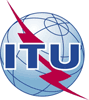 Международный союз электросвязиБюро стандартизации электросвязиОсн.:Циркуляр 33 БСЭ
Кому:–	Администрациям Государств – Членов Союза–	Членам Сектора МСЭ-Т–	Ассоциированным членам МСЭ-Т–	Академическим организациям − Членам МСЭ−	Участникам семинара-практикума МСЭ по аспектам безопасности технологии blockchain (Женева, 21 марта 2017 г.)Копии:–	Председателям и заместителям председателей исследовательских комиссий–	Директору Бюро развития электросвязи–	Директору Бюро радиосвязиТел.:
Факс:
Эл. почта:+41 22 730 6828
+41 22 730 5853
tsbfgdlt@itu.intКому:–	Администрациям Государств – Членов Союза–	Членам Сектора МСЭ-Т–	Ассоциированным членам МСЭ-Т–	Академическим организациям − Членам МСЭ−	Участникам семинара-практикума МСЭ по аспектам безопасности технологии blockchain (Женева, 21 марта 2017 г.)Копии:–	Председателям и заместителям председателей исследовательских комиссий–	Директору Бюро развития электросвязи–	Директору Бюро радиосвязиКому:–	Администрациям Государств – Членов Союза–	Членам Сектора МСЭ-Т–	Ассоциированным членам МСЭ-Т–	Академическим организациям − Членам МСЭ−	Участникам семинара-практикума МСЭ по аспектам безопасности технологии blockchain (Женева, 21 марта 2017 г.)Копии:–	Председателям и заместителям председателей исследовательских комиссий–	Директору Бюро развития электросвязи–	Директору Бюро радиосвязиПредмет:Создание новой Оперативной группы МСЭ-T по применению технологии распределенного реестра (ОГ-DLT) и ее первое собрание: 
Женева, Швейцария, 17–19 октября 2017 года17 сентября 2017 г.−	Запросы писем для содействия в получении визы (формуляр запроса представлен здесь)10 октября 2017 г.–	Предварительная регистрация (в онлайновой форме на домашней странице ОГ-DLT)–	Представление письменных вкладов (по адресу эл. почты: tsbfgdlt@itu.int)Чхе Суб Ли, 
Директор Бюро 
стандартизации электросвязи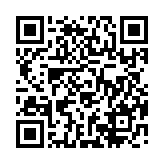 Последняя информация о собрании